Zápis číslo 8/2017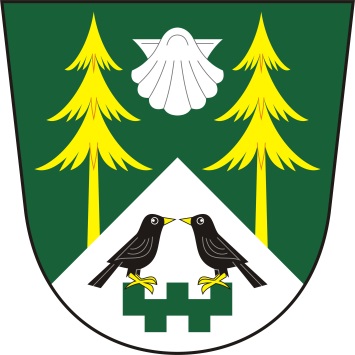 ze zasedání zastupitelstva obce MezilesíObec MezilesíMezilesí 14395 01 PacovProhlášení o řádném svolání ZO Mezilesí:Starostka Jana Holadová prohlásila, že zasedání bylo řádně svoláno z hlediska potřeby řešení následujících bodů jednání dle navrhovaného programu.Prohlášení o usnášení schopnosti:Starostka shledala, že zastupitelstvo je usnášení schopné.Seznámení s návrhem programu:Starostka seznámila obecní zastupitelstvo s návrhem programu, vyzvala k připomínkám a doplnění programu. Program byl jednohlasně schválen všemi přítomnými členy zastupitelstva takto:Návrh programuÚzemní plánŽádost o rozšíření veřejného osvětlení v Zelené Vsi – p. S. UrbanŽádost o stavební úpravy domu čp. 25 v Zelené Vsi - ing. A. AmchaŽádost o opravu veřejné kanalizace v Mezilesí čp. 24 – pí. J. VondruškováŽádost o přidělení dvojhrobu na místním hřbitově v Mezilesí – manželé HoluboviProjednávání jízdních řádůRozpočtové změny č. 2RůznéJednání dle schváleného programu zasedáníad. 1. Územní plán          Starostka obce Mezilesí předložila zastupitelstvu upravený návrh územního plánu Usnesení č. 32/17 -zastupitelstvo obce Mezilesí schválilo upravený návrh územního plánu bez výhradad. 2. Žádost o rozšíření veřejného osvětlení v Zelené Vsi          Starostka obce Mezilesí předložila zastupitelstvu žádost pana S. Urbana o rozšíření veřejného osvětlení na přístupovou komunikaci k chalupám čp. 18 a čp. 26.Usnesení č. 33/17 -zastupitelstvo obce Mezilesí bere na vědomí žádost pana S. Urbana a s firmou E-on bude řešit danou situaci při realizaci pokládky elektrického vedení do země.ad. 3. Žádost o stavební úpravy domu čp. 25 v Zelené Vsi – ing. A. Amcha          Starostka obce Mezilesí předložila zastupitelstvu žádost ing. A Amchy o souhlas se stavebními úpravami domu čp. 25 v Zelené Vsi.Usnesení č. 34/17         - zastupitelstvo obce Mezilesí schválilo souhlas se stavebními úpravami domu čp. 25 v Zelené Vsi bez výhradad. 4. Žádost o opravu veřejné kanalizace u domu čp. 24 v Mezilesí – pí. J. Vondrušková         Starostka obce Mezilesí předložila žádost pí. J. Vondruškové o opravu kanalizace u domu čp. 24 v Mezilesí.Usnesení č. 35/17         - zastupitelstvo obce Mezilesí souhlasí s opravou kanalizace u domu čp. 24 v Mezilesíad. 5. Žádost o přidělení dvojhrobu na místním hřbitově v Mezilesí – manželé Holubovi         Starostka obce Mezilesí předložila zastupitelstvu žádost manželů Holubových o přidělení dvojhrobu na místním hřbitově v MezilesíUsnesení č. 36/17zastupitelstvo obce Mezilesí schválilo přidělení dvojhrobu na místním hřbitově v Mezilesíad. 6. Projednání řešení finanční spoluúčasti systému Veřejná doprava Vysočiny          Starostka obce Mezilesí předložila zastupitelstvu odpověď Krajského úřadu kraje Vysočina na stanovisko obce Mezilesí k připravovanému systému Veřejná doprava Vysočiny.Usnesení č. 37/17         - zastupitelstvo obce Mezilesí nesouhlasí s návrhy Krajského úřadu kraje Vysočina k připravovanému systému Veřejná doprava Vysočinyad. 7. Rozpočtové změny č.2  Účetní obce Mezilesí předložila k projednání zastupitelstvu rozpočtové změny č. 2.       Usnesení č. 38/17         - zastupitelstvo obce Mezilesí souhlasí s rozpočtovými změnami č. 2.ad. 9. Různé                 příští zasedání ZO se bude konat 20. 10. 2017 v 18,00 hod          místo plánované porady – kancelář OU v MezilesíZapsal:	Denisa HoladováOvěřovatelé zápisu:		Václav Adamovský                                               Ivana Slámová Zápis schválila:		Jana HoladováVyvěšeno dne: 19. září  2017                       Sejmuto dne:Datum konání:15.9.2017Čas konání:19,00 hodin – 21,00 hodinPřítomni:Jana Holadová, Ivana Slámová, Květa Vaněčková, Stanislav Prokop, Jiří Koubík, Ing. Pavel Lhotka, Václav AdamovskýJana Holadová, Ivana Slámová, Květa Vaněčková, Stanislav Prokop, Jiří Koubík, Ing. Pavel Lhotka, Václav AdamovskýOmluveni:Hosté:Denisa HoladováDenisa HoladováOvěřovatelé zápisu:Ověřovatelé zápisu:Václav Adamovský, Ivana SlámováVýsledek hlasováníPro: 7Proti: 0Zdržel se: 0Výsledek hlasováníPro: 7Proti: 0Zdržel se: 0Výsledek hlasováníPro: 7Proti: 0Zdržel se: 0Výsledek hlasováníPro: 7Proti: 0Zdržel se: 0Výsledek hlasováníPro: 7Proti: 0Zdržel se: 0Výsledek hlasováníPro: 7Proti: 0Zdržel se: 0Výsledek hlasováníPro: 7Proti: 0Zdržel se: 0Výsledek hlasováníPro: 7Proti: 0Zdržel se: 0Výsledek hlasováníPro: 7Proti: 0Zdržel se: 0